FLETË PUNE NGA INFORMATIKA PËR KLASËN 6Arsimtari: Xheneta BelaAktivitete për periudhë kohore deri më 17.04.2020Të shënohet njësia në fletore  Microsoft Word -Elementet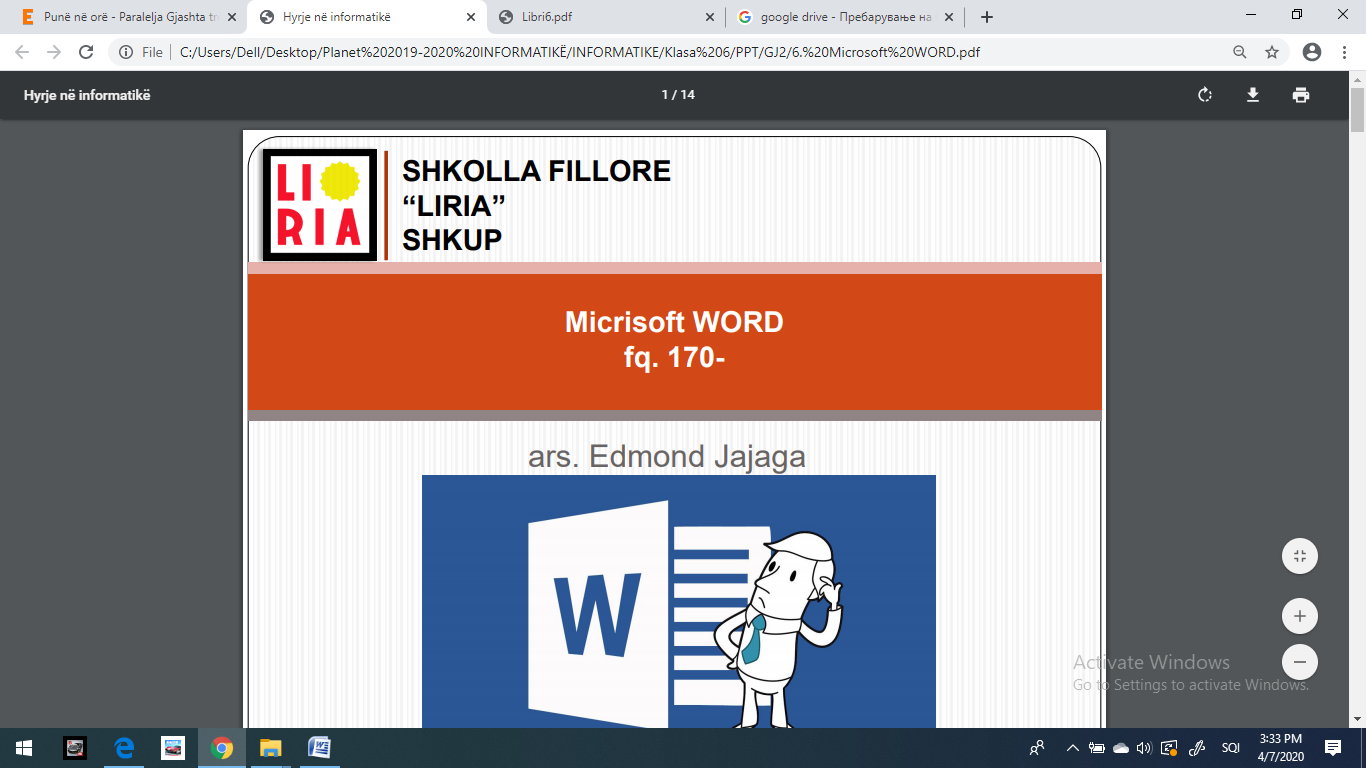 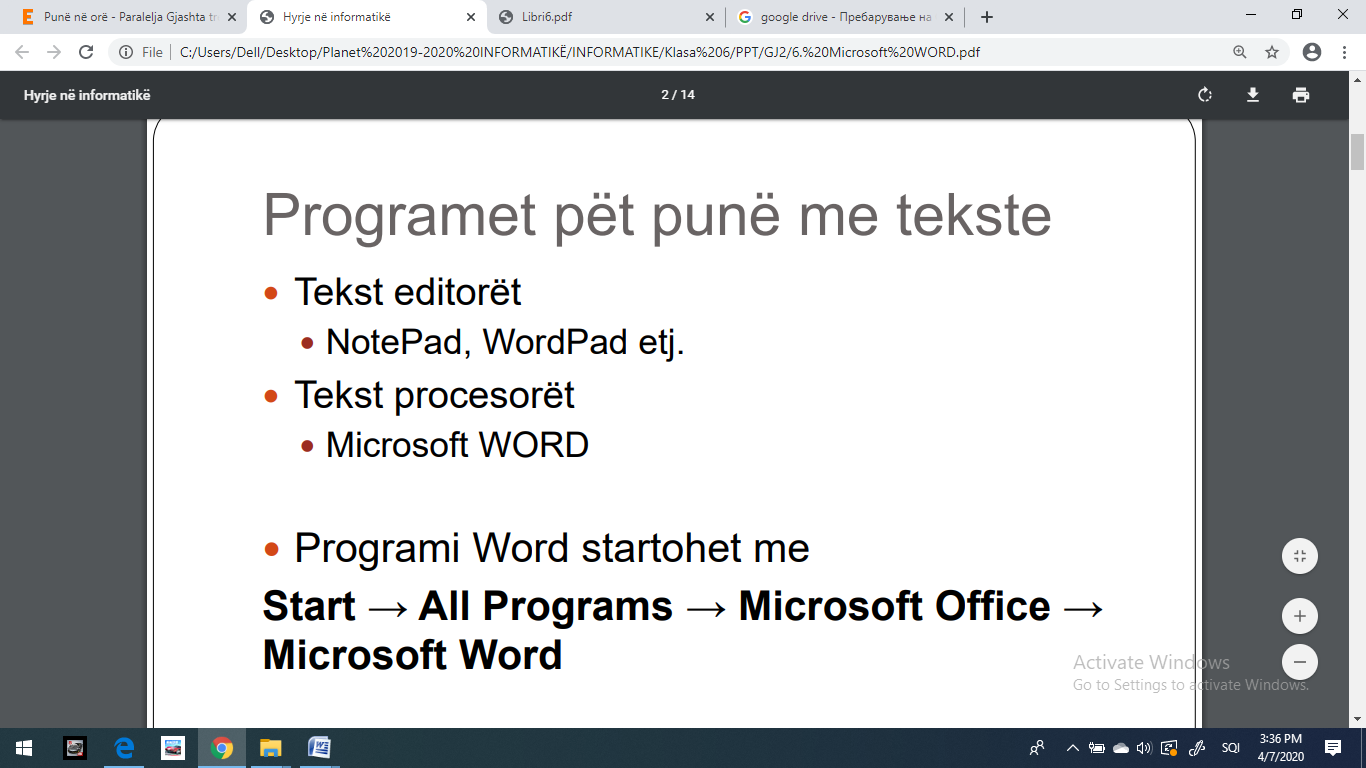 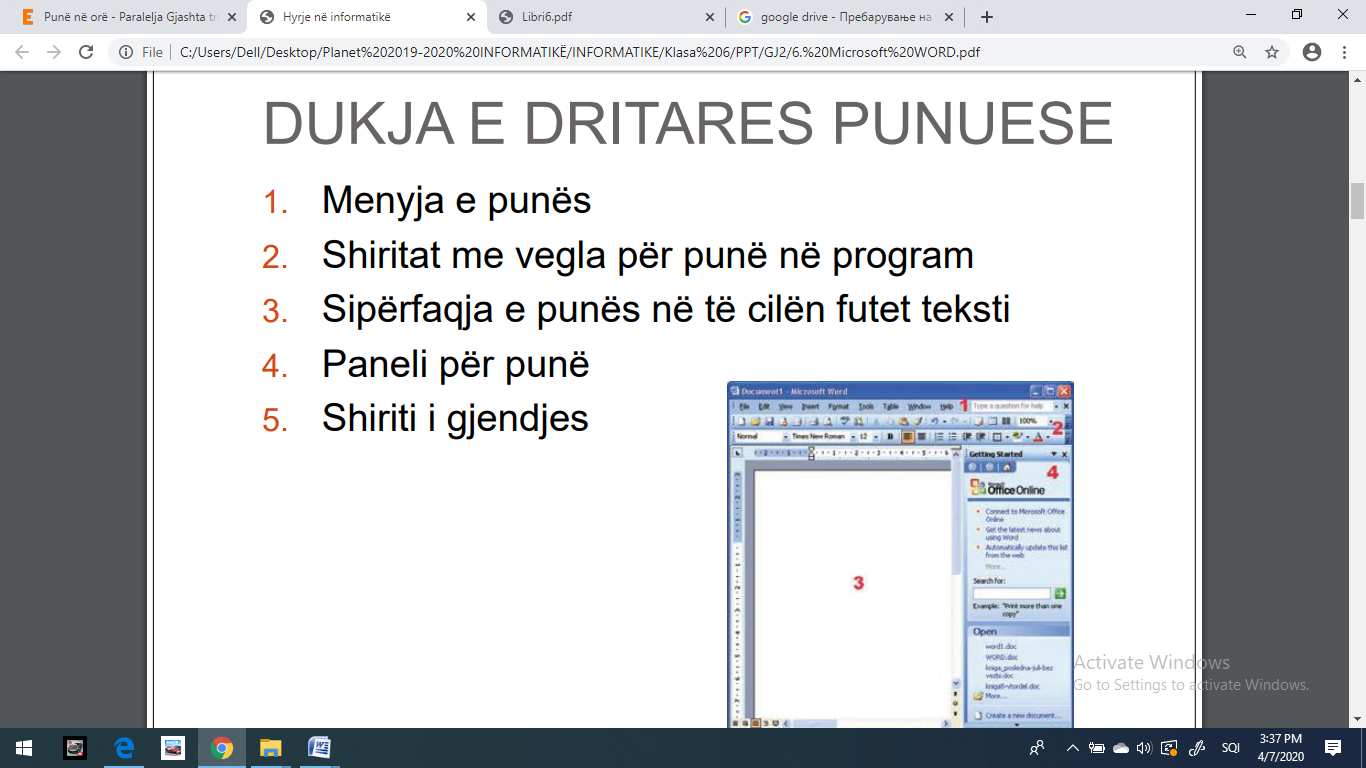 Shiritat për punë në programin Word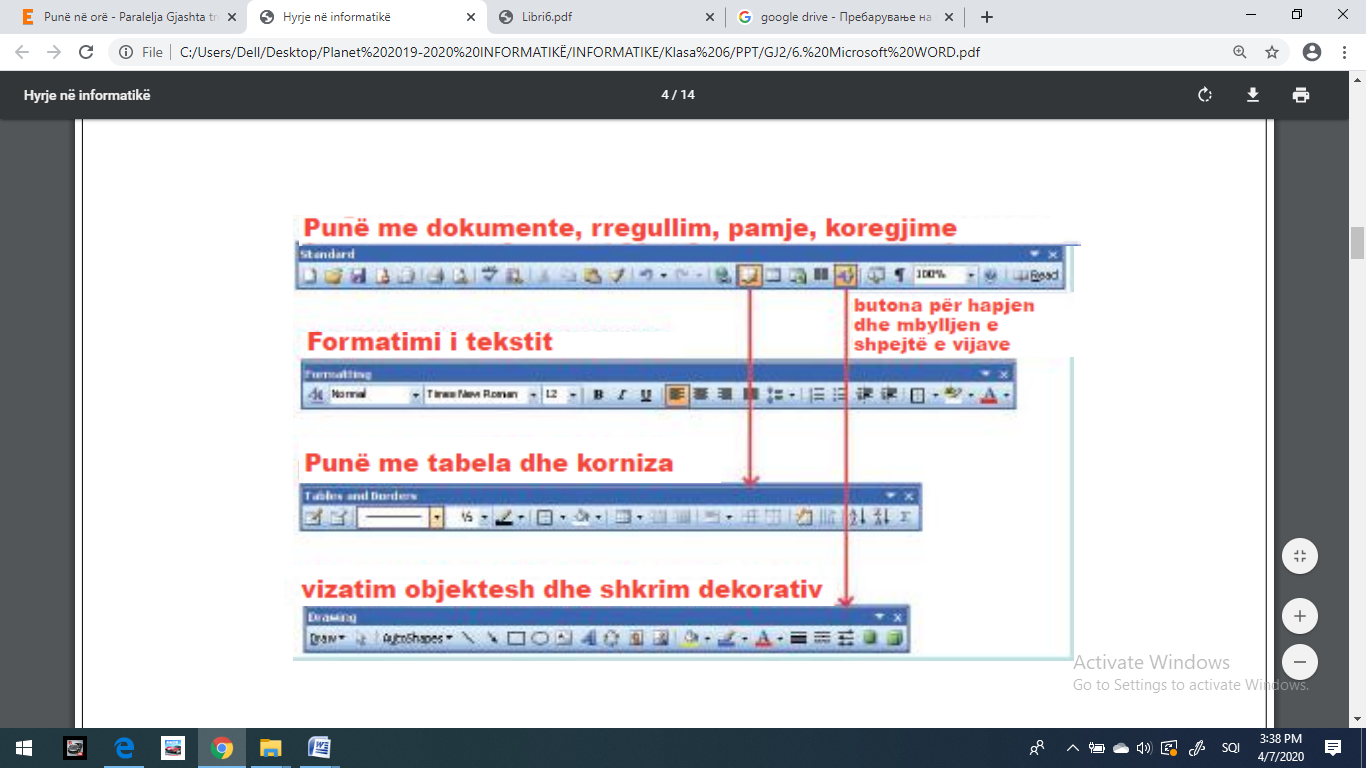 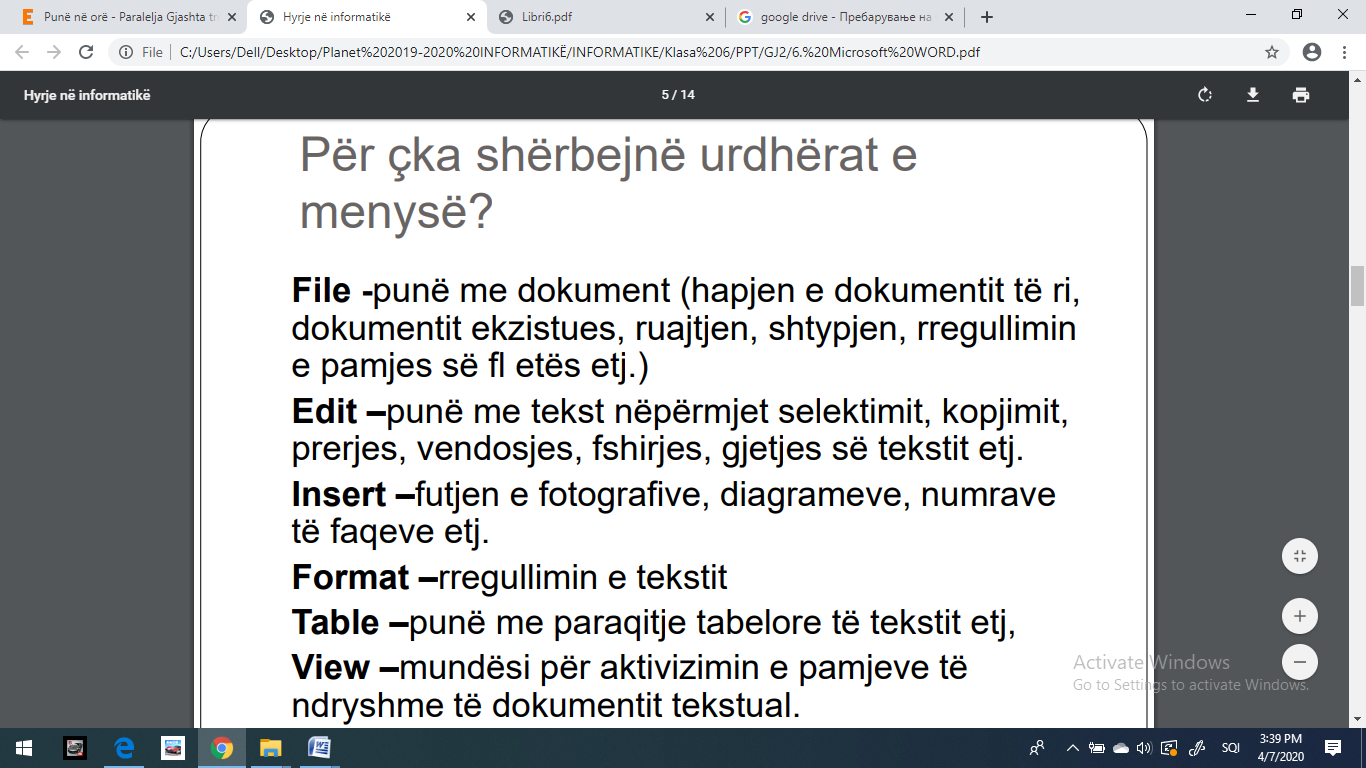 DETYRË Starto programin  Microsoft Word  në kompjuter dhe shëno tekstin në mënyren e njejtë.INFORMATİKA është shkencë që studion mbledhjen, ruajtjen dhe përpunimin e të dhënave dhe të informatave me ndihmën e kompjuterëve. Informatika është shkencë e re, që zhvillohet shpejt dhe ka ndikim të madh mbi zhvillimin dhe zbulimet e të gjitha shkencave të tjera. Fjala “informatikë” u përfi tua me bashkimin e fjalëve “informatë” dhe “automatika” na këtë mënyrë: INFORmatë + autoMATIKA=INFORMATIKA.Ruaje tekstin në kompjuter me urdhërin save.Keni kujdes në shenjat e pikësimit dhe përdorimin e shkronjës së madhe gjatë shkruarjes së tekstit.!DETYRË Në libër faqe 196 pyetjet nga  1-5 !